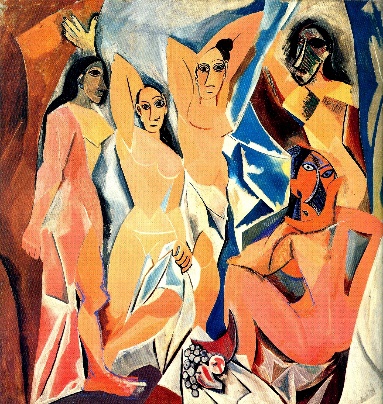 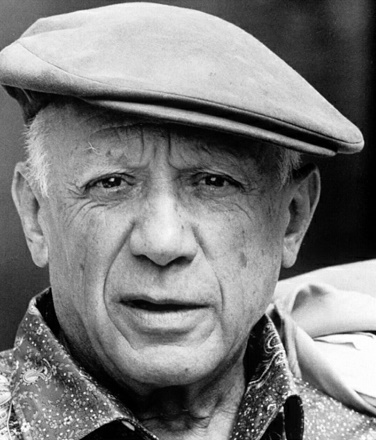 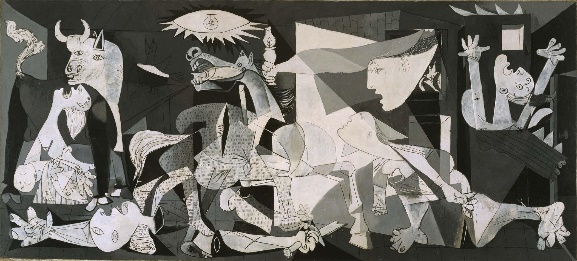                                             Las señoritas de Avignon                                            (Museo de Arte Moderno,                                            Nueva York, 1907)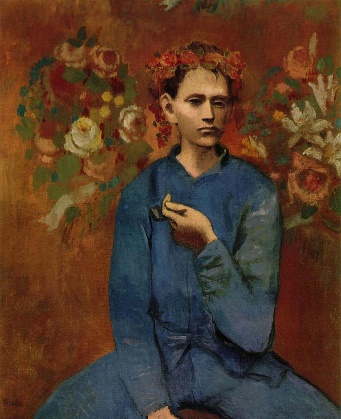                                        Garçon à la pipe (1905)¿Verdadero o falso? Corrige las frases falsasPicasso solo era pintor.Picasso se fue de España durante la dictadura de Franco.Se descubrió que Picasso robó la Mona Lisa del Louvre.Picasso Pintó el Guernica en Barcelona.El Guernica siempre ha estado en el Museo Reina Sofía de Madrid.¿Qué personajes vemos en el Guernica de Picasso?…………………………………………………………………………………………………………………………………………………………………………………………………………………………………………………………………………………………………………………………………………………………………………………………………………………………………………………………………………………………………………………………………………………………………………………………….